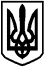 БОЯРСЬКА МІСЬКА РАДАVІI СКЛИКАННЯЧергова 39 сесіяРІШЕННЯ № 39/1271від 21 грудня 2017 року                                                                  м. БояркаПро інвентаризацію вуличнихводовідвідних систем в м. Боярці Керуючись ст. 30 Законом України «Про місцеве самоврядування в Україні», а також з метою впорядкування та оцінки стану вуличних водовідвідних мереж в м. Боярка,-  БОЯРСЬКА МІСЬКА РАДАВИРІШИЛА:КП «БГВУЖКГ» створити комісію з проведення інвентаризації вуличних водовідвідних систем, що знаходяться на території м. Боярка (далі – Комісія). Комісії здійснити інвентаризацію до 01.02.2018, під час якої провести наступні заходи:2.1. Об’єднати усі наявні документи, що свідчать про місце розташування, технічні характеристики та вартість водовідвідних систем.2.2. Провести виїзд до кожного елементу мережі та зафіксувати відповідність технічних характеристик наявній документації. У разі відсутності документації провести необхідні заміри, щодо встановлення усіх  технічних характеристик.2.3. Зробити фотофіксацію ключових елементів системи, а також розробити на основі загальної карти міста схематичне позначення усіх наявних та виявлених мереж вуличного водовідведення.2.4. Результати проведення інвентаризації оформити відповідним актом із прикладанням до нього фотографій та інших документальних підтверджень.     Контроль за виконанням даного рішення покласти на заступника міського голови згідно розподілу обов’язків та на Постійну депутатську комісію з питань житлово-комунального господарства, енергозбереження, благоустрою міста.    МІСЬКИЙ ГОЛОВА                                                                    О.О. ЗАРУБІНСекретар ради                             Підготувала:   Головний спеціаліст відділу з питань житлово-комунального господарства, транспорту та надзвичайних ситуацій                                               К.О. Крук		Погоджено:Заступник міського голови						       В.В. МазурецьНачальник відділу фінансів,економічного розвитку та торгівлі				                  Н.І. МусієнкоНачальник юридичного відділу                                                         К.І. Гончар                                      О.Г. Скринник                          